ПОСТ-РЕЛИЗУчредительного Общего собрания Отделения РАЕН по федеративному устройству, местному самоуправлению и местным сообществам25 ноября 2021 года в Государственной Думе Федерального Собрания Российской Федерации состоялось Учредительное Общее собрание нового Отделения РАЕН по федеративному устройству, местному самоуправлению и местным сообществам.В собрании приняло участие 15 ученых и общественных деятелей, докторов и кандидатов по юридическим, социологическим, философским, техническим и политическим наукам.Это вполне историческое событие впервые открывает в Российской академии естественных наук возможность научного анализа и выработки прикладных технологий в таких важных областях, как: конституционное и муниципальное право и управление; теория пространственного развития страны; теория федерализма; теория общественного самоуправления, формирования и развития местных сообществ, солидарного и сетевого общества; муниципальная социология и политология; урбанистическая теория, городское право, развитие ЖКХ, цифровизация муниципалитетов и «умные» города, формирование общественных экосистем с применением цифровых технологий и другое.Собрание вел Бабичев Игорь Викторович, руководитель аппарата Комитета Госдумы ФС РФ по региональной политике и местному самоуправлению, заведующий кафедрой государственного и муниципального управления Российского государственного социального университета, главный редактор журнала «Местное право», доктор юридических наук, академик РАЕН.Перед участниками заседания выступил Диденко Алексей Николаевич, председатель Комитета Госдумы по региональной политике и местному самоуправлению.От Российской академии естественных наук с приветственным словом выступил и вручил дипломы членов-корреспондентов РАЕН участникам заседания Утямышев Ильдар Рустамович, вице-президент РАЕН, ученый секретарь отделения «Научные основы регулирования естественных монополий», доктор технических наук, академик РАЕН. Единогласно было принято решение о создании Отделения РАЕН по федеративному устройству, местному самоуправлению и местным сообществам. Положение об Отделении было утверждено участниками собрания.Почетным председателем Отделения избран Диденко Алексей Николаевич.Председателем Отделения избран Бабичев Игорь Викторович.Заместителями председателя Отделения избраны: Максимов Андрей Николаевич, председатель Комиссии по территориальному развитию и местному самоуправлению Общественной палаты Российской Федерации, кандидат юридических наук, и Виноградов Вадим Александрович,	декан факультета права, руководитель департамента публичного права НИУ ВШЭ, член Общественной палаты РФ, доктор юридических наук, профессор.Ученым секретарём избран Войтенок Алексей Витальевич, ответственный секретарь Организационного комитета Федерального Народного Совета, директор Координационного центра местных сообществ и Фонда содействия продвижению русского языка и образования на русском, кандидат политических наук, член-корреспондент РАЕН.Было определено Бюро Отделения, состоящее из председателя, заместителей председателя, учёного секретаря и члена Бюро, которым был избран профессор, доктор юридических наук, академик РАЕН Тимофеев Николай Семенович.В состав Отделения также вошли такие видные ученые и общественные деятели, как:Баженова Ольга Ивановна, доцент кафедры конституционного и муниципального права МГУ им. М.В. Ломоносова, кандидат юридических наук;Голков Александр Михайлович, экс-мэр города Улан-Удэ, кандидат технических наук;Ларичев Александр Алексеевич, заместитель декана юридического факультета Высшей школы экономики, доцент, доктор юридических наук;Никовская Лариса Игоревна,	главный научный сотрудник Института социологии ФНИСЦ РАН, профессор РАНХиГС, доктор социологических наук, кандидат философских наук, член Экспертного Совета при Правительстве РФ, Руководитель Исследовательского комитета РАПН по публичной политике и гражданскому обществу;Островский Антон Николаевич,	декан факультета управления Российского государственного социального университета, кандидат медицинских наук;Решетников Олег Викторович, директор Института общественного служения, заведующий отделом социально-политических исследований Российского социального государственного университета, кандидат педагогических наук;Стариков Павел Викторович, экс-глава города Красногорск, кандидат юридических наук;Таболин Владимир Викторович, заведующий кафедрой конституционного и международного права Института государственного управления и права Государственного университета управления, профессор, 	доктор юридических наук;Васьков Евгений Сергеевич, директор издательства «Инфосеть», издатель журнала «Местное право».Членами нового Отделения РАЕН было принято решение об утверждении научных журналов «Местное право» и «Градостроительное право», аккредитованных в ВАК, как базовых научных изданий Отделения РАЕН по федеративному устройству, местному самоуправлению и местным сообществам.  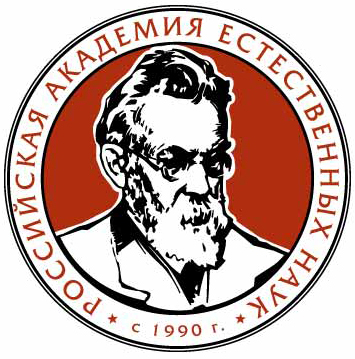 РОССИЙСКАЯ АКАДЕМИЯ ЕСТЕСТВЕННЫХ НАУКОТДЕЛЕНИЕ ПО ФЕДЕРАТИВНОМУ УСТРОЙСТВУ, МЕСТНОМУ САМОУПРАВЛЕНИЮ И МЕСТНЫМ СООБЩЕСТВАМРОССИЙСКАЯ АКАДЕМИЯ ЕСТЕСТВЕННЫХ НАУКОТДЕЛЕНИЕ ПО ФЕДЕРАТИВНОМУ УСТРОЙСТВУ, МЕСТНОМУ САМОУПРАВЛЕНИЮ И МЕСТНЫМ СООБЩЕСТВАМ